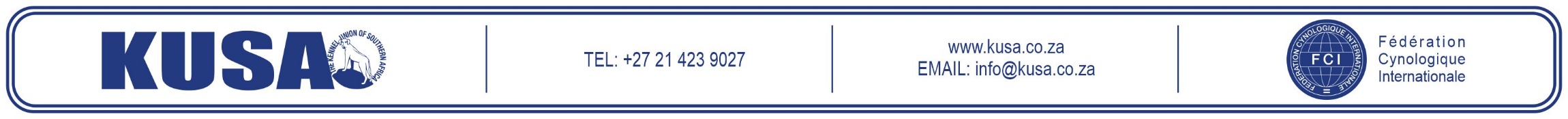 Applicant (s) must be current paid up Members of KUSAAPPLICATION TO REGISTER A SINGLE DOG –BREED REGISTER ONLYNo Registration Certificates will be issued or despatched without payment of the required Courier Fee.CONSTITUTION, ARTICLE 21 – JURISDICTION OF KENNEL UNIONEvery person (a) making application to the Kennel Union for the registration, recording or transfer of a dog or the registration of an affix; shall be deemed thereby to have submitted to and agreed to be bound by this Constitution and all Schedules, with particular reference to Schedule 9, Code of Ethics, Rules, Regulations and By-Laws framed thereunder, both in respect of himself and in respect of every dog owned by him, registered or recorded by him jointly with another or others or owned or registered or recorded in the name of a nominee, or exhibited or handled by him.Imported Dogs - Please liaise with the KUSA Office to attain list of registration requirements.     Send Application Form + Proof of Payment + Courier Delivery Form in a single email to applications@kusa.co.zaNo Registration Certificates will be issued or despatched without payment of the required Courier Fee.Please refer to the Courier Delivery Form on the KUSA website.	Version Sep 2021BREED…………………………………………………………………………………………………………………………………………………………..HD & ED Certificate attached?Pedigree / Certificate of Registration attached?YNBREED…………………………………………………………………………………………………………………………………………………………..HD & ED Certificate attached?Pedigree / Certificate of Registration attached?YNDATE OF BIRTH	SEX	COLOURM	FNAME OF DOG…................................................................................................................................................................………………………………..DNA Profile Number:…………………………………………………………………………………………………………………………………………………………..Microchip Number:…………………………………………………………………………………………………………………………………………………………..Pedigree issued by:DNA Profile Number:…………………………………………………………………………………………………………………………………………………………..Microchip Number:…………………………………………………………………………………………………………………………………………………………..Pedigree issued by:DNA Profile Number:…………………………………………………………………………………………………………………………………………………………..Microchip Number:…………………………………………………………………………………………………………………………………………………………..Pedigree issued by:DNA Profile Number:…………………………………………………………………………………………………………………………………………………………..Microchip Number:…………………………………………………………………………………………………………………………………………………………..Pedigree issued by:INSERT REGISTERED AFFIX (KENNEL NAME) (Optional)SIRE NAME………………………………………………………………………………………………………………………………………………………..REG. NO. (IF APPLICABLE)SIRE NAME………………………………………………………………………………………………………………………………………………………..REG. NO. (IF APPLICABLE)SIRE NAME………………………………………………………………………………………………………………………………………………………..REG. NO. (IF APPLICABLE)SIRE NAME………………………………………………………………………………………………………………………………………………………..REG. NO. (IF APPLICABLE)SIRE NAME………………………………………………………………………………………………………………………………………………………..REG. NO. (IF APPLICABLE)SIRE NAME………………………………………………………………………………………………………………………………………………………..REG. NO. (IF APPLICABLE)SIRE NAME………………………………………………………………………………………………………………………………………………………..REG. NO. (IF APPLICABLE)SIRE NAME………………………………………………………………………………………………………………………………………………………..REG. NO. (IF APPLICABLE)SIRE NAME………………………………………………………………………………………………………………………………………………………..REG. NO. (IF APPLICABLE)SIRE NAME………………………………………………………………………………………………………………………………………………………..REG. NO. (IF APPLICABLE)SIRE NAME………………………………………………………………………………………………………………………………………………………..REG. NO. (IF APPLICABLE)SIRE NAME………………………………………………………………………………………………………………………………………………………..REG. NO. (IF APPLICABLE)SIRE NAME………………………………………………………………………………………………………………………………………………………..REG. NO. (IF APPLICABLE)SIRE NAME………………………………………………………………………………………………………………………………………………………..REG. NO. (IF APPLICABLE)INSERT REGISTERED AFFIX (KENNEL NAME) (Optional)BREEDER(S) NAME(S) AND POSTAL ADDRESS……………………………………………………………………………………………………………………………………………………….......………………………………………………EMAIL:………………………………………………..TEL.  NUMBER: ……………………………..DAM NAME…………………………………………………………………………………………………………………………………………………………REG. NO. (IF APPLICABLE)DAM NAME…………………………………………………………………………………………………………………………………………………………REG. NO. (IF APPLICABLE)DAM NAME…………………………………………………………………………………………………………………………………………………………REG. NO. (IF APPLICABLE)DAM NAME…………………………………………………………………………………………………………………………………………………………REG. NO. (IF APPLICABLE)DAM NAME…………………………………………………………………………………………………………………………………………………………REG. NO. (IF APPLICABLE)DAM NAME…………………………………………………………………………………………………………………………………………………………REG. NO. (IF APPLICABLE)DAM NAME…………………………………………………………………………………………………………………………………………………………REG. NO. (IF APPLICABLE)DAM NAME…………………………………………………………………………………………………………………………………………………………REG. NO. (IF APPLICABLE)DAM NAME…………………………………………………………………………………………………………………………………………………………REG. NO. (IF APPLICABLE)DAM NAME…………………………………………………………………………………………………………………………………………………………REG. NO. (IF APPLICABLE)DAM NAME…………………………………………………………………………………………………………………………………………………………REG. NO. (IF APPLICABLE)DAM NAME…………………………………………………………………………………………………………………………………………………………REG. NO. (IF APPLICABLE)DAM NAME…………………………………………………………………………………………………………………………………………………………REG. NO. (IF APPLICABLE)DAM NAME…………………………………………………………………………………………………………………………………………………………REG. NO. (IF APPLICABLE)BREEDER(S) NAME(S) AND POSTAL ADDRESS……………………………………………………………………………………………………………………………………………………….......………………………………………………EMAIL:………………………………………………..TEL.  NUMBER: ……………………………..NAME OF CURRENT OWNER (1)NAME OF CURRENT OWNER (1)MEMBER NO.NAME OF CURRENT OWNER (2)NAME OF CURRENT OWNER (2)MEMBER NO.TITLE ……………… INITIALS …………………………………………………………….I.D. NUMBER: ………………………………………………………………………SURNAME:……………………………………………………TITLE ……………… INITIALS …………………………………………………………….I.D. NUMBER: ………………………………………………………………………SURNAME:……………………………………………………TITLE ……………… INITIALS …………………………………………………………….I.D. NUMBER: ………………………………………………………………………SURNAME:……………………………………………………TITLE ……………… INITIALS …………………………………………………………….I.D. NUMBER: ………………………………………………………………………SURNAME:……………………………………………………TITLE ……………… INITIALS …………………………………………………………….I.D. NUMBER: ………………………………………………………………………SURNAME:……………………………………………………TITLE ……………… INITIALS …………………………………………………………….I.D. NUMBER: ………………………………………………………………………SURNAME:……………………………………………………TITLE ……………… INITIALS …………………………………………………………….I.D. NUMBER: ………………………………………………………………………SURNAME:……………………………………………………TITLE ……………… INITIALS …………………………………………………………….I.D. NUMBER: ………………………………………………………………………SURNAME:……………………………………………………TITLE ……………… INITIALS …………………………………………………………….I.D. NUMBER: ………………………………………………………………………SURNAME:……………………………………………………TITLE ……………… INITIALS …………………………………………………………….I.D. NUMBER: ………………………………………………………………………SURNAME:……………………………………………………TITLE ……………… INITIALS …………………………………………………………….I.D. NUMBER: ………………………………………………………………………SURNAME:……………………………………………………TITLE ……………… INITIALS …………………………………………………………….I.D. NUMBER: ………………………………………………………………………SURNAME:……………………………………………………TITLE ……………… INITIALS ……………………………………………………………I.D. NUMBER: ……………………………………………………………………SURNAME:……………………………………………………TITLE ……………… INITIALS ……………………………………………………………I.D. NUMBER: ……………………………………………………………………SURNAME:……………………………………………………TITLE ……………… INITIALS ……………………………………………………………I.D. NUMBER: ……………………………………………………………………SURNAME:……………………………………………………TITLE ……………… INITIALS ……………………………………………………………I.D. NUMBER: ……………………………………………………………………SURNAME:……………………………………………………TITLE ……………… INITIALS ……………………………………………………………I.D. NUMBER: ……………………………………………………………………SURNAME:……………………………………………………TITLE ……………… INITIALS ……………………………………………………………I.D. NUMBER: ……………………………………………………………………SURNAME:……………………………………………………TITLE ……………… INITIALS ……………………………………………………………I.D. NUMBER: ……………………………………………………………………SURNAME:……………………………………………………TITLE ……………… INITIALS ……………………………………………………………I.D. NUMBER: ……………………………………………………………………SURNAME:……………………………………………………TITLE ……………… INITIALS ……………………………………………………………I.D. NUMBER: ……………………………………………………………………SURNAME:……………………………………………………TITLE ……………… INITIALS ……………………………………………………………I.D. NUMBER: ……………………………………………………………………SURNAME:……………………………………………………TITLE ……………… INITIALS ……………………………………………………………I.D. NUMBER: ……………………………………………………………………SURNAME:……………………………………………………TITLE ……………… INITIALS ……………………………………………………………I.D. NUMBER: ……………………………………………………………………SURNAME:……………………………………………………POSTAL ADDRESS OF CURRENT OWNER (1)…………………………………………………………………………………………………………………………..POSTAL CODE ……………POSTAL ADDRESS OF CURRENT OWNER (1)…………………………………………………………………………………………………………………………..POSTAL CODE ……………POSTAL ADDRESS OF CURRENT OWNER (1)…………………………………………………………………………………………………………………………..POSTAL CODE ……………POSTAL ADDRESS OF CURRENT OWNER (1)…………………………………………………………………………………………………………………………..POSTAL CODE ……………POSTAL ADDRESS OF CURRENT OWNER (1)…………………………………………………………………………………………………………………………..POSTAL CODE ……………POSTAL ADDRESS OF CURRENT OWNER (1)…………………………………………………………………………………………………………………………..POSTAL CODE ……………POSTAL ADDRESS OF CURRENT OWNER (1)…………………………………………………………………………………………………………………………..POSTAL CODE ……………POSTAL ADDRESS OF CURRENT OWNER (1)…………………………………………………………………………………………………………………………..POSTAL CODE ……………POSTAL ADDRESS OF CURRENT OWNER (1)…………………………………………………………………………………………………………………………..POSTAL CODE ……………POSTAL ADDRESS OF CURRENT OWNER (1)…………………………………………………………………………………………………………………………..POSTAL CODE ……………POSTAL ADDRESS OF CURRENT OWNER (1)…………………………………………………………………………………………………………………………..POSTAL CODE ……………POSTAL ADDRESS OF CURRENT OWNER (1)…………………………………………………………………………………………………………………………..POSTAL CODE ……………POSTAL ADDRESS OF CURRENT OWNER (2)………………………………………………………………………………………………………………………..POSTAL CODE ……………POSTAL ADDRESS OF CURRENT OWNER (2)………………………………………………………………………………………………………………………..POSTAL CODE ……………POSTAL ADDRESS OF CURRENT OWNER (2)………………………………………………………………………………………………………………………..POSTAL CODE ……………POSTAL ADDRESS OF CURRENT OWNER (2)………………………………………………………………………………………………………………………..POSTAL CODE ……………POSTAL ADDRESS OF CURRENT OWNER (2)………………………………………………………………………………………………………………………..POSTAL CODE ……………POSTAL ADDRESS OF CURRENT OWNER (2)………………………………………………………………………………………………………………………..POSTAL CODE ……………POSTAL ADDRESS OF CURRENT OWNER (2)………………………………………………………………………………………………………………………..POSTAL CODE ……………POSTAL ADDRESS OF CURRENT OWNER (2)………………………………………………………………………………………………………………………..POSTAL CODE ……………POSTAL ADDRESS OF CURRENT OWNER (2)………………………………………………………………………………………………………………………..POSTAL CODE ……………POSTAL ADDRESS OF CURRENT OWNER (2)………………………………………………………………………………………………………………………..POSTAL CODE ……………POSTAL ADDRESS OF CURRENT OWNER (2)………………………………………………………………………………………………………………………..POSTAL CODE ……………POSTAL ADDRESS OF CURRENT OWNER (2)………………………………………………………………………………………………………………………..POSTAL CODE ……………………………………………………………………………………………………………………………………………………………………………………………………………………………………………………………………………………………………………………………………………………………………………………………………………………………………………………………………………………………………………………………………………………………………………………………………………………………………………………………………………………………………………………………………………………………………………………………………………………………………………………………………………………………………………………………………………………………………………………………………………………………………………………………………………………………………………………………………………………………………………………………………………………………………………………………………………………………………………………………………………………………………………………………………………………………………………………………………………………………………………………………………………………………………………………………………………………………………………………………………………………………………………………………………………………………………………………………………………………………………………………………………………………………………………………………………………………………………………………………………………………………………………………………………………………………………………………………………………………………………………………………………………………………………………………………………………………………………………………………………………………………………………………………………………………………………………………………………………………………………………………………………………………………………………………………………………………………………………………………………………………………………………………………………………………………………………………………………………………………………………………………………………………………………………………………………………………………………………………………………………………………………………………………………………………………………………………………………………………………………………………………………………………………………………………………………………………………………………………………………………………………………………………………………………………………………………………………………………………………………………………………………………………………………………………………………………………………………………………………………………………………………………………………………………………………………………………………………………………………………………………………………………TEL. NUMBER……………………………………………………EMAIL:……………………………………………….TEL. NUMBER……………………………………………………EMAIL:……………………………………………….TEL. NUMBER……………………………………………………EMAIL:……………………………………………….TEL. NUMBER……………………………………………………EMAIL:……………………………………………….TEL. NUMBER……………………………………………………EMAIL:……………………………………………….TEL. NUMBER……………………………………………………EMAIL:……………………………………………….TEL. NUMBER……………………………………………………EMAIL:……………………………………………….TEL. NUMBER……………………………………………………EMAIL:……………………………………………….TEL. NUMBER……………………………………………………EMAIL:……………………………………………….TEL. NUMBER……………………………………………………EMAIL:……………………………………………….TEL. NUMBER……………………………………………………EMAIL:……………………………………………….TEL. NUMBER……………………………………………………EMAIL:……………………………………………….TEL. NUMBER……………………………………………………EMAIL:……………………………………………….TEL. NUMBER……………………………………………………EMAIL:……………………………………………….TEL. NUMBER……………………………………………………EMAIL:……………………………………………….TEL. NUMBER……………………………………………………EMAIL:……………………………………………….TEL. NUMBER……………………………………………………EMAIL:……………………………………………….TEL. NUMBER……………………………………………………EMAIL:……………………………………………….TEL. NUMBER……………………………………………………EMAIL:……………………………………………….TEL. NUMBER……………………………………………………EMAIL:……………………………………………….TEL. NUMBER……………………………………………………EMAIL:……………………………………………….TEL. NUMBER……………………………………………………EMAIL:……………………………………………….TEL. NUMBER……………………………………………………EMAIL:……………………………………………….TEL. NUMBER……………………………………………………EMAIL:……………………………………………….SIGNATURE:……………………………………………………………………….DATE:………………………………………………………………………..DATE:………………………………………………………………………..DATE:………………………………………………………………………..DATE:………………………………………………………………………..DATE:………………………………………………………………………..DATE:………………………………………………………………………..DATE:………………………………………………………………………..DATE:………………………………………………………………………..DATE:………………………………………………………………………..DATE:………………………………………………………………………..DATE:………………………………………………………………………..SIGNATURE:…………………………………………………………………..DATE:……………………………………………………………………..DATE:……………………………………………………………………..DATE:……………………………………………………………………..DATE:……………………………………………………………………..DATE:……………………………………………………………………..DATE:……………………………………………………………………..DATE:……………………………………………………………………..DATE:……………………………………………………………………..DATE:……………………………………………………………………..DATE:……………………………………………………………………..DATE:……………………………………………………………………..By my signature to this form, I/we the registered owner(s) of this dog, affirm that the dog has been microchipped as per details hereby given. I/we hereby declare that I/we accept and understand that if any information is found to be inaccurate to any degree whatsoever, that I/we may be subject to disciplinary action in terms of Schedule 1.By my signature to this form, I/we the registered owner(s) of this dog, affirm that the dog has been microchipped as per details hereby given. I/we hereby declare that I/we accept and understand that if any information is found to be inaccurate to any degree whatsoever, that I/we may be subject to disciplinary action in terms of Schedule 1.By my signature to this form, I/we the registered owner(s) of this dog, affirm that the dog has been microchipped as per details hereby given. I/we hereby declare that I/we accept and understand that if any information is found to be inaccurate to any degree whatsoever, that I/we may be subject to disciplinary action in terms of Schedule 1.By my signature to this form, I/we the registered owner(s) of this dog, affirm that the dog has been microchipped as per details hereby given. I/we hereby declare that I/we accept and understand that if any information is found to be inaccurate to any degree whatsoever, that I/we may be subject to disciplinary action in terms of Schedule 1.By my signature to this form, I/we the registered owner(s) of this dog, affirm that the dog has been microchipped as per details hereby given. I/we hereby declare that I/we accept and understand that if any information is found to be inaccurate to any degree whatsoever, that I/we may be subject to disciplinary action in terms of Schedule 1.By my signature to this form, I/we the registered owner(s) of this dog, affirm that the dog has been microchipped as per details hereby given. I/we hereby declare that I/we accept and understand that if any information is found to be inaccurate to any degree whatsoever, that I/we may be subject to disciplinary action in terms of Schedule 1.By my signature to this form, I/we the registered owner(s) of this dog, affirm that the dog has been microchipped as per details hereby given. I/we hereby declare that I/we accept and understand that if any information is found to be inaccurate to any degree whatsoever, that I/we may be subject to disciplinary action in terms of Schedule 1.By my signature to this form, I/we the registered owner(s) of this dog, affirm that the dog has been microchipped as per details hereby given. I/we hereby declare that I/we accept and understand that if any information is found to be inaccurate to any degree whatsoever, that I/we may be subject to disciplinary action in terms of Schedule 1.By my signature to this form, I/we the registered owner(s) of this dog, affirm that the dog has been microchipped as per details hereby given. I/we hereby declare that I/we accept and understand that if any information is found to be inaccurate to any degree whatsoever, that I/we may be subject to disciplinary action in terms of Schedule 1.By my signature to this form, I/we the registered owner(s) of this dog, affirm that the dog has been microchipped as per details hereby given. I/we hereby declare that I/we accept and understand that if any information is found to be inaccurate to any degree whatsoever, that I/we may be subject to disciplinary action in terms of Schedule 1.By my signature to this form, I/we the registered owner(s) of this dog, affirm that the dog has been microchipped as per details hereby given. I/we hereby declare that I/we accept and understand that if any information is found to be inaccurate to any degree whatsoever, that I/we may be subject to disciplinary action in terms of Schedule 1.By my signature to this form, I/we the registered owner(s) of this dog, affirm that the dog has been microchipped as per details hereby given. I/we hereby declare that I/we accept and understand that if any information is found to be inaccurate to any degree whatsoever, that I/we may be subject to disciplinary action in terms of Schedule 1.By my signature to this form, I/we the registered owner(s) of this dog, affirm that the dog has been microchipped as per details hereby given. I/we hereby declare that I/we accept and understand that if any information is found to be inaccurate to any degree whatsoever, that I/we may be subject to disciplinary action in terms of Schedule 1.By my signature to this form, I/we the registered owner(s) of this dog, affirm that the dog has been microchipped as per details hereby given. I/we hereby declare that I/we accept and understand that if any information is found to be inaccurate to any degree whatsoever, that I/we may be subject to disciplinary action in terms of Schedule 1.By my signature to this form, I/we the registered owner(s) of this dog, affirm that the dog has been microchipped as per details hereby given. I/we hereby declare that I/we accept and understand that if any information is found to be inaccurate to any degree whatsoever, that I/we may be subject to disciplinary action in terms of Schedule 1.By my signature to this form, I/we the registered owner(s) of this dog, affirm that the dog has been microchipped as per details hereby given. I/we hereby declare that I/we accept and understand that if any information is found to be inaccurate to any degree whatsoever, that I/we may be subject to disciplinary action in terms of Schedule 1.By my signature to this form, I/we the registered owner(s) of this dog, affirm that the dog has been microchipped as per details hereby given. I/we hereby declare that I/we accept and understand that if any information is found to be inaccurate to any degree whatsoever, that I/we may be subject to disciplinary action in terms of Schedule 1.By my signature to this form, I/we the registered owner(s) of this dog, affirm that the dog has been microchipped as per details hereby given. I/we hereby declare that I/we accept and understand that if any information is found to be inaccurate to any degree whatsoever, that I/we may be subject to disciplinary action in terms of Schedule 1.By my signature to this form, I/we the registered owner(s) of this dog, affirm that the dog has been microchipped as per details hereby given. I/we hereby declare that I/we accept and understand that if any information is found to be inaccurate to any degree whatsoever, that I/we may be subject to disciplinary action in terms of Schedule 1.By my signature to this form, I/we the registered owner(s) of this dog, affirm that the dog has been microchipped as per details hereby given. I/we hereby declare that I/we accept and understand that if any information is found to be inaccurate to any degree whatsoever, that I/we may be subject to disciplinary action in terms of Schedule 1.By my signature to this form, I/we the registered owner(s) of this dog, affirm that the dog has been microchipped as per details hereby given. I/we hereby declare that I/we accept and understand that if any information is found to be inaccurate to any degree whatsoever, that I/we may be subject to disciplinary action in terms of Schedule 1.By my signature to this form, I/we the registered owner(s) of this dog, affirm that the dog has been microchipped as per details hereby given. I/we hereby declare that I/we accept and understand that if any information is found to be inaccurate to any degree whatsoever, that I/we may be subject to disciplinary action in terms of Schedule 1.By my signature to this form, I/we the registered owner(s) of this dog, affirm that the dog has been microchipped as per details hereby given. I/we hereby declare that I/we accept and understand that if any information is found to be inaccurate to any degree whatsoever, that I/we may be subject to disciplinary action in terms of Schedule 1.By my signature to this form, I/we the registered owner(s) of this dog, affirm that the dog has been microchipped as per details hereby given. I/we hereby declare that I/we accept and understand that if any information is found to be inaccurate to any degree whatsoever, that I/we may be subject to disciplinary action in terms of Schedule 1.IF APPLICANT IS A MINOR UNDER 18 YEARS LEGAL GUARDIAN TO SIGN HERE:	GUARDIAN I.D. NO:	DATE……………………………………………………………………………………………………	………………………………………………………………………	…………………………………………………..IF APPLICANT IS A MINOR UNDER 18 YEARS LEGAL GUARDIAN TO SIGN HERE:	GUARDIAN I.D. NO:	DATE……………………………………………………………………………………………………	………………………………………………………………………	…………………………………………………..IF APPLICANT IS A MINOR UNDER 18 YEARS LEGAL GUARDIAN TO SIGN HERE:	GUARDIAN I.D. NO:	DATE……………………………………………………………………………………………………	………………………………………………………………………	…………………………………………………..IF APPLICANT IS A MINOR UNDER 18 YEARS LEGAL GUARDIAN TO SIGN HERE:	GUARDIAN I.D. NO:	DATE……………………………………………………………………………………………………	………………………………………………………………………	…………………………………………………..IF APPLICANT IS A MINOR UNDER 18 YEARS LEGAL GUARDIAN TO SIGN HERE:	GUARDIAN I.D. NO:	DATE……………………………………………………………………………………………………	………………………………………………………………………	…………………………………………………..IF APPLICANT IS A MINOR UNDER 18 YEARS LEGAL GUARDIAN TO SIGN HERE:	GUARDIAN I.D. NO:	DATE……………………………………………………………………………………………………	………………………………………………………………………	…………………………………………………..IF APPLICANT IS A MINOR UNDER 18 YEARS LEGAL GUARDIAN TO SIGN HERE:	GUARDIAN I.D. NO:	DATE……………………………………………………………………………………………………	………………………………………………………………………	…………………………………………………..IF APPLICANT IS A MINOR UNDER 18 YEARS LEGAL GUARDIAN TO SIGN HERE:	GUARDIAN I.D. NO:	DATE……………………………………………………………………………………………………	………………………………………………………………………	…………………………………………………..IF APPLICANT IS A MINOR UNDER 18 YEARS LEGAL GUARDIAN TO SIGN HERE:	GUARDIAN I.D. NO:	DATE……………………………………………………………………………………………………	………………………………………………………………………	…………………………………………………..IF APPLICANT IS A MINOR UNDER 18 YEARS LEGAL GUARDIAN TO SIGN HERE:	GUARDIAN I.D. NO:	DATE……………………………………………………………………………………………………	………………………………………………………………………	…………………………………………………..IF APPLICANT IS A MINOR UNDER 18 YEARS LEGAL GUARDIAN TO SIGN HERE:	GUARDIAN I.D. NO:	DATE……………………………………………………………………………………………………	………………………………………………………………………	…………………………………………………..IF APPLICANT IS A MINOR UNDER 18 YEARS LEGAL GUARDIAN TO SIGN HERE:	GUARDIAN I.D. NO:	DATE……………………………………………………………………………………………………	………………………………………………………………………	…………………………………………………..IF APPLICANT IS A MINOR UNDER 18 YEARS LEGAL GUARDIAN TO SIGN HERE:	GUARDIAN I.D. NO:	DATE……………………………………………………………………………………………………	………………………………………………………………………	…………………………………………………..IF APPLICANT IS A MINOR UNDER 18 YEARS LEGAL GUARDIAN TO SIGN HERE:	GUARDIAN I.D. NO:	DATE……………………………………………………………………………………………………	………………………………………………………………………	…………………………………………………..IF APPLICANT IS A MINOR UNDER 18 YEARS LEGAL GUARDIAN TO SIGN HERE:	GUARDIAN I.D. NO:	DATE……………………………………………………………………………………………………	………………………………………………………………………	…………………………………………………..IF APPLICANT IS A MINOR UNDER 18 YEARS LEGAL GUARDIAN TO SIGN HERE:	GUARDIAN I.D. NO:	DATE……………………………………………………………………………………………………	………………………………………………………………………	…………………………………………………..IF APPLICANT IS A MINOR UNDER 18 YEARS LEGAL GUARDIAN TO SIGN HERE:	GUARDIAN I.D. NO:	DATE……………………………………………………………………………………………………	………………………………………………………………………	…………………………………………………..IF APPLICANT IS A MINOR UNDER 18 YEARS LEGAL GUARDIAN TO SIGN HERE:	GUARDIAN I.D. NO:	DATE……………………………………………………………………………………………………	………………………………………………………………………	…………………………………………………..IF APPLICANT IS A MINOR UNDER 18 YEARS LEGAL GUARDIAN TO SIGN HERE:	GUARDIAN I.D. NO:	DATE……………………………………………………………………………………………………	………………………………………………………………………	…………………………………………………..IF APPLICANT IS A MINOR UNDER 18 YEARS LEGAL GUARDIAN TO SIGN HERE:	GUARDIAN I.D. NO:	DATE……………………………………………………………………………………………………	………………………………………………………………………	…………………………………………………..IF APPLICANT IS A MINOR UNDER 18 YEARS LEGAL GUARDIAN TO SIGN HERE:	GUARDIAN I.D. NO:	DATE……………………………………………………………………………………………………	………………………………………………………………………	…………………………………………………..IF APPLICANT IS A MINOR UNDER 18 YEARS LEGAL GUARDIAN TO SIGN HERE:	GUARDIAN I.D. NO:	DATE……………………………………………………………………………………………………	………………………………………………………………………	…………………………………………………..IF APPLICANT IS A MINOR UNDER 18 YEARS LEGAL GUARDIAN TO SIGN HERE:	GUARDIAN I.D. NO:	DATE……………………………………………………………………………………………………	………………………………………………………………………	…………………………………………………..IF APPLICANT IS A MINOR UNDER 18 YEARS LEGAL GUARDIAN TO SIGN HERE:	GUARDIAN I.D. NO:	DATE……………………………………………………………………………………………………	………………………………………………………………………	…………………………………………………..